
Contraintes à respecter dans la création de ton afficheTon affiche mesure 20 cm par 12 cm;Elle est séparée en deux parties égales : une pour les informations et l’autre pour la partie visuelle;Le deux tiers de la partie « Informations » est réservé à la description de ta discipline préférée. Dans l’autre tiers, il y aura le nom d’un athlète qui s’est illustré dans cette discipline.La partie visuelle est divisée en deux parties égales : l’une pour le titre et le nom du sport et l’autre pour le dessin d’un logo de ce sport. Document de référence2e cycle du primaireRésoudre une situation-problème mathématiqueDes statistiques olympiques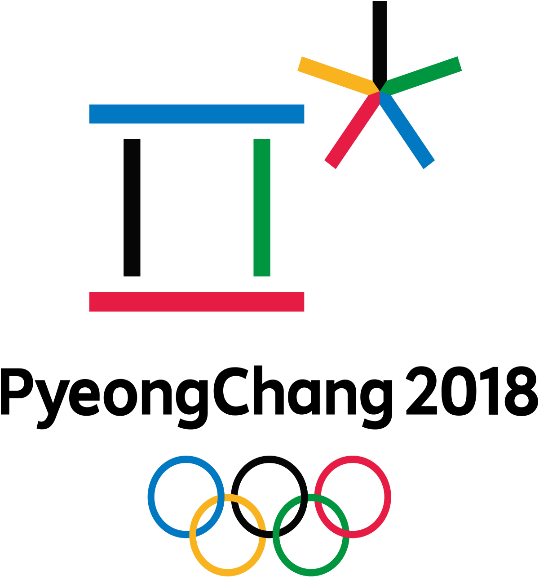 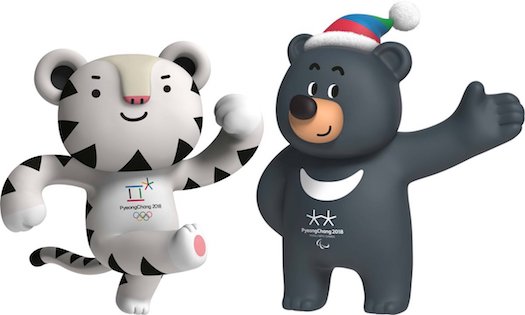 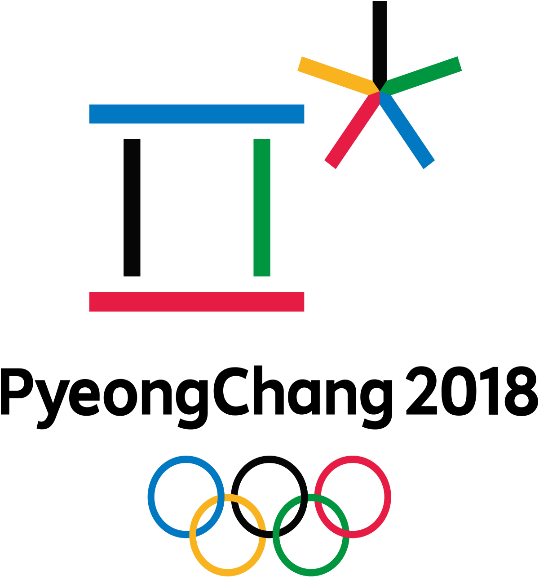 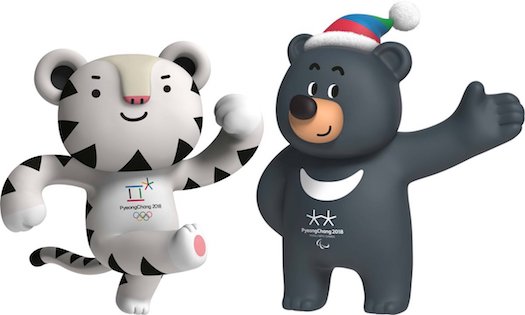 Du 9 au 25 février 2018 auront lieu les Jeux olympiques d’hiver à PyeongChang, en Corée du Sud. Comme tu le sais, il y a plusieurs disciplines aux Jeux olympiques d’hiver, par exemple le ski acrobatique, le patinage artistique, le bobsleigh, le hockey et bien d’autres... T’es-tu déjà demandé quelle serait ta discipline si tu participais aux Jeux olympiques? Penses-tu que tous les élèves de ta classe choisiraient la même discipline que toi?Nom : ___________________________________Date : ___________________________________Situation élaborée par Isabelle Dubé, Nathalie Lévesque et Mélanie Bercier sous la supervision de Sophie Perron, conseillère pédagogique à la commission scolaire des Découvreurs. Révisée en janvier 2014 et 2018.Ta tâche consiste à :concevoir une affiche pour présenter ta discipline préférée des jeux olympiques d’hiver;avec les élèves de ta classe, réaliser une enquête afin de déterminer le sport olympique d’hiver préféré de la classe;organiser les données de l’enquête;représenter les données de l’enquête à l’aide d’un diagramme;interpréter les données de l’enquête à l’aide du diagramme.Ton enseignant pourra par la suite :utiliser vos affiches afin de faire un diagramme à bandes géant représentant vos disciplines préférées!